MINI-PERFORMANCE ASSESSMENT TASK SCAFFOLDEDGrade 7UNIT VI:  The Rise of Big Business and Government’s Expanding Role in the EconomySTANDARD:  CE.12a; USII.4d,e  ENDURING UNDERSTANDING:  Economics can transform a nation.CONCEPTUAL UNIT QUESTION:  How did economics influence the growth of industry and big business? How do all of the parts of the economy work together?SCENARIO:  The year is 1910; The New York Times is the country’s oldest and most popular newspaper. The owner knows a lot of people get all their information about the world from this newspaper. For this reason, the owner wants to make sure his newspaper is very objective, not influenced by personal opinions. This is especially true when writing about the biggest businessmen of the time, John Rockefeller, Andrew Carnegie and Cornelius Vanderbilt. In order to be objective the owner has asked you to research these three men and write a short profile for each; describing one positive and one negative impact each man had. TASK:  You will collect information from the documents provided toidentify and describe the work done by each of the three captains of industryanalyze the positive and negative aspects of their actionsDOCUMENTS: Use the document provided to research information on your task. Use the DOCUMENT GRAPHIC ORGANIZER to organize your information.  Include and cite evidence from the document in your product. Document A:  Captains of Industry NotesPRODUCT:  You will create a written product, one paragraph, which will include:accurately describing the work done of Carnegie, Rockefeller and Vanderbiltclearly explaining how Carnegie, Rockefeller and Vanderbilt each had at least one positive impact on America clearly explaining how Carnegie, Rockefeller and Vanderbilt each had at least one negative impact on America using content-related vocabularyspecifically incorporating evidence from the document included in the taskPAT RUBRIC:  The Rise of Big Business and Government’s Expanding Role in the EconomyDocument ACaptains of Industry: Vanderbilt, Carnegie and Rockefeller PAT DOCUMENT ORGANIZER:  The Rise of Big Business and Government’s Expanding Role in the EconomyKEY:       	AC= Andrew Carnegie		JR= John Rockefeller		CV= Cornelius VanderbilHelpful Economic Vocabulary to usePAT SENTENCE STARTERSUNIT VI: THE RISE OF BIG BUSINESS AND GOVERNMENT’S EXPANDING ROLE IN THE ECONOMYDirections: use these sentence starts to construct your profile on Carnegie, Rockefeller and Vanderbilt. Use the following phrases to introduce each man. Andrew Carnegie …John Rockefeller …Cornelius Vanderbilt… Once you have introduce each man explain how they came to power… Carnegie …… Rockefeller …... Vanderbilt… Use the following sentence starters to give examples of both positive and negative impacts each man had on America PAT Writing TemplateComplete for each of the men.  Use the sentence starters to help you create your product.PAT Score FormTeacher:                                                             Unit #:                                          Date: ____________                                        Category4 Exceeds Expectations3 Meets Expectations 2 Approaching Expectations1 Below ExpectationsScoreContentDemonstrates thorough and accurate understanding of the business practices and careers of the captains of industry and the positive and negative effects of their actions.Demonstrates a complete and accurate understanding of the business practices and careers of the captains of industry and the positive and negative effects of their actions.Demonstrates an incomplete understanding of the business practices and careers of the captains of industry and the positive and negative effects of their actions.Demonstrates inaccuracies and misconceptions about the business practices and careers of the captains of industry and the positive and negative effects of their actions.Basic SkillsDemonstrates mastery of identifying who the captains of industry were, the specific industries they worked in, and specific business practices of each.Demonstrates identification of who the captains of industry were, the specific industries they worked in, and specific business practices of each without significant error.Demonstrates a number of errors or omissions when identifying who the captains of industry were, the specific industries they worked in, and specific business practices of each.Demonstrates many critical errors when identifying who the captains of industry were, the specific industries they worked in, and specific business practices of each.Analysis/Interpretation SkillsExamines thoroughly all of the given documents.Analyzes and evaluates information from the documents to make meaningful conclusions about the positive and negative effects of actions of the captains of industry.Examines several of the given documents.Makes a credible effort to analyze and evaluate information from some of the documents to make conclusions about the positive and negative effects of the actions of the captains of industry.Examines some of the given documents.Makes little effort to analyze and/or evaluate information.  Makes weak or irrelevant conclusions about the positive and negative effects of the actions of the captains of industry.Gives no evidence that given documents were examined.  Fails to analyze and evaluate information to make any conclusions about the positive and negative effects of the actions of the captains of industry.  Application/Synthesis SkillsCites and elaborates on evidence from at least three of the given documents to develop an in-depth position on whether the captains of industry helped or hurt the country.Cites some evidence from 1-2 of the given documents to identify a position on whether the captains of industry helped or hurt the country.Cites some evidence from the given documents to restate information.  Does not construct a clear position on whether the captains of industry helped or hurt the country.Cites no evidence from the given documents.  Does not construct a position on whether the captains of industry helped or hurt the country. Communication SkillsProduct is well organized with clearly stated, complex ideas supported by citations from the documents and effectively conveys the message.Product is somewhat organized with clearly stated basic ideas supported by citations from the documents and adequately conveys the message.Product is poorly organized. Ideas may be unclear and/or weakly supported by the documents and poorly conveys the message.Product is unorganized with irrelevant statements and no document citations and fails to convey the message.INFOMETHODS INFORMATION ABOUT VANDERBILTKnown as the “Railroad King” 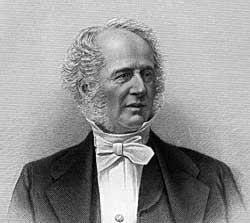 “What do I care about law? Ain't I got the power”? Made his prices very low which made other companies go out of business. Once there were no other companies Vanderbilt would then raise his price. First bought tiny railroad lines then joined them all together to form a giant powerful companyWas in control of all the railroad lines from New York to ChicagoBuilt Vanderbilt University Made shipping products easier and fasterMade other companies go out of business People think he gave the government money in exchange for helping his businessSeen as cold and uncaringHis railroads helped farmers and factory owners along with every day peopleMade travel cheaper and fasterINFOINFOMETHODS INFORMATION ABOUT CARNEGIEINFORMATION ABOUT CARNEGIEINFORMATION ABOUT CARNEGIEBorn in Scotland and moved to the United States 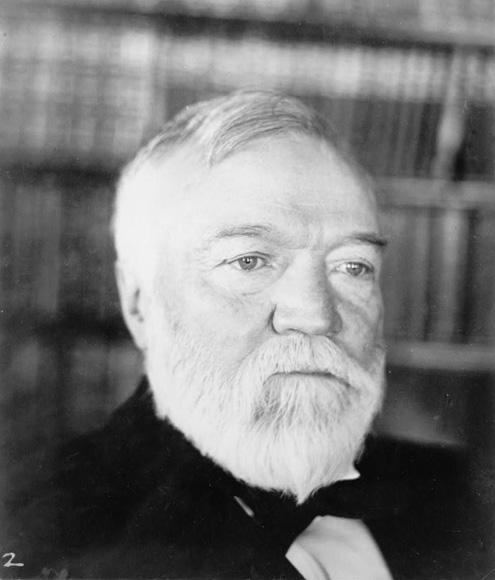 “And while the law of competition may be sometimes hard for the individual, it is best for the race, because it ensures the survival of the fittest in every department”.Born in Scotland and moved to the United States “And while the law of competition may be sometimes hard for the individual, it is best for the race, because it ensures the survival of the fittest in every department”.He created a monopoly which means he controlled all the companies that sold steel and could charge as much as he wanted Built the largest and most modern steel mill in the worldWhen his company produced steel it allowed other countries to openPaid workers low wagesHis steel was used to create important railroadsCreated company towns where many of his workers lived – towns were not safe a had lots of pollutionGave money to create thousands of public libraries and Carnegie Mellon UniversityProvided jobsGave away 90% of his moneywhen workers went on strike, refusing to work until they made more money, he ordered his manager to have security guards shoot the strikersSays he made the best and cheapest productWhen his company produced steel it allowed other countries to openPaid workers low wagesHis steel was used to create important railroadsCreated company towns where many of his workers lived – towns were not safe a had lots of pollutionGave money to create thousands of public libraries and Carnegie Mellon UniversityProvided jobsGave away 90% of his moneywhen workers went on strike, refusing to work until they made more money, he ordered his manager to have security guards shoot the strikersSays he made the best and cheapest productWhen his company produced steel it allowed other countries to openPaid workers low wagesHis steel was used to create important railroadsCreated company towns where many of his workers lived – towns were not safe a had lots of pollutionGave money to create thousands of public libraries and Carnegie Mellon UniversityProvided jobsGave away 90% of his moneywhen workers went on strike, refusing to work until they made more money, he ordered his manager to have security guards shoot the strikersSays he made the best and cheapest productINFOMETHODS METHODS METHODS INFORMATION ABOUT ROCKEFELLARStarted first company before he was 20 years old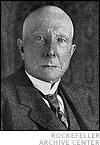 ”I believe that the power to make money is a gift from God”.Made his prices very low which made other companies go out of business. Once there were no other companies Vanderbilt would then raise his price. Made secret deals with the railroads to get cheaper shipping pricesMade his prices very low which made other companies go out of business. Once there were no other companies Vanderbilt would then raise his price. Made secret deals with the railroads to get cheaper shipping pricesMade his prices very low which made other companies go out of business. Once there were no other companies Vanderbilt would then raise his price. Made secret deals with the railroads to get cheaper shipping pricesHis business sold oiler for a lower price Paid workers low wagesMade oil available to more people Sometimes he lied to get what he wantedWhen some miners complained he closed mines and let workers starveProvided jobsCreated the University of ChicagoOther workers on strike were shot at and killedGave away half of his money to help othersEvidence ChartTask Skill:What industry was each man in charge of?(Use initials given to indicate specific captain)Task Skill:What were some positive impacts of each man?(Use initials given to indicate specific captain)Task Skill:What were some negative impacts of each man?(Use initials given to indicate specific captain)Document ACaptains of Industry Notes   JR               CVProfit Monopoly Production Consumption Unemployment/Employment Scarcity HouseholdsBusinesses Poor working conditions Resources Income Steel Industry RailroadsOil Industry Labor Unions …best know for … …commonly given credit for ……started the……created the … …grew his business by… In order to succeed he ……was known to … …commonly would… …created his business by……started by…For Example, ……as can be seen in ……supports……as demonstrated by …An illustration of…An example … Specifically, ……is shown…Such as…Name of Leader:Name of Leader:Introduction:Introduction:Positive TraitNegative TraitName of Leader:Name of Leader:Introduction:Introduction:Positive TraitNegative TraitName of Leader:Name of Leader:Introduction:Introduction:Positive TraitNegative TraitStudent NameContentContentContentContentBasicsBasicsBasicsBasicsAnalysisAnalysisAnalysisAnalysisApplicationApplicationApplicationApplicationCommunicationCommunicationCommunicationCommunicationTotalStudent Name43214321432143214321Total